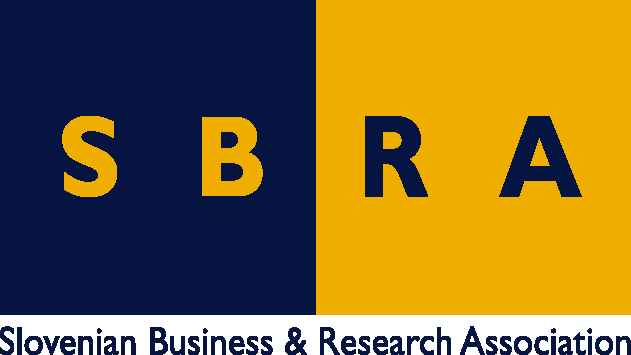 Slovensko gospodarsko in raziskovalno združenje, Bruselj	Občasna informacija članom 115 – 202204. julij  2022Zgledni projekti o obnovi ekosistemovPo objavi strategije za biotsko raznovrstnost do leta 2030 je Evropska komisija objavila štiri zgledne projekte o obnovi ekosistemov, ki so bili izbrani na podlagi posebnih razpisov za uresničevanje evropskega zelenega dogovora. Ti projekti so zgled tudi zaradi tega, ker bodo razširjeni po številnih evropskih ekosistemih in ozemljih. Prav tako naj bi utrli pot za izvedbo novih projektov v prihodnjih letih.Projekt SUPERBCilj projekta SUPERB (Sistemske rešitve za povečanje obsega nujne obnove ekosistemov za biotsko raznovrstnost in ekosistemske storitve, povezane z gozdovi) je ustvariti trajno okolje za obsežno obnovo gozdov in gozdne krajine. Cilj projekta je prav tako opolnomočiti nosilce odločanja za sprejemanje informiranih odločitev za obnovo biotske raznovrstnosti, ekosistemskih storitev in sekvestracijo ogljika. Projekt MERLINCilj projekta MERLIN (Mainstreaming Ecological Restoration of freshwater-related ecosystems in a Landscape context) je prikazati najboljše prakse za obnovo sladkih voda, vključno z obnovo potokov, velikih čezmejnih rek in mokrišč. Partnerji so se odločili, da bodo s sodelovanjem z lokalnimi skupnostmi in ključnimi gospodarstvi sooblikovali rešitve, ki bodo koristne za vse, in tako spodbudili sistemske gospodarske, družbene in okoljske spremembe.Projekt WaterLANDSNamen projekta WaterLANDS (Water-based solutions for carbon storage, people and wilderness) je obsežna obnova mokrišč, ki jih je človek uničil. Združil bo znanje o ekologiji, skupnosti, upravljanju in financah ter modele za najboljše prakse. Projekt REST COASTPartnerji v projektu so se odločili pokazati, kako lahko razširjena obalna obnova zagotovi nizkoogljične rešitve za prilagajanje podnebnim spremembam in zmanjšanje tveganja nesreč za ranljive obalne ekosisteme, kot so travniki na morskem dnu in obalne sipine, skupaj s povečanjem njihove biotske raznovrstnosti. Koristne informacije:Projekt SUPERB:https://cordis.europa.eu/project/id/101036849 Projekt MERLIN:https://cordis.europa.eu/project/id/101036337 Projekt WaterLANDS:https://cordis.europa.eu/project/id/101036484 Projekt REST COAST:https://cordis.europa.eu/project/id/101037097 Pripravila:Darja Kocbek